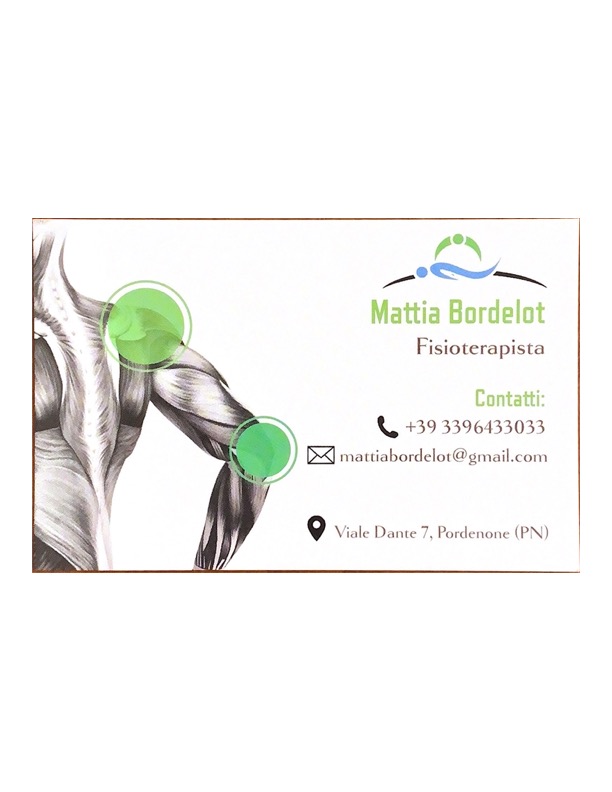 CONVENZIONE 2022Spettabile CRAL FriulAdria,a tutti gli associati verrà applicato uno sconto del 20% sul prezzo di listino dei trattamenti fisioterapici e riabilitativi:VALUTAZIONE FISIOTERAPICARIABILITAZIONE ORTOPEDICA POST-INTERVENTORIABILITAZIONE NEUROLOGICATERAPIA MANUALEESERCIZIO TERAPEUTICORIEDUCAZIONE FUNZIONALE SEGMENTARIA E/O GLOBALESERVIZIO A DOMICILIOSeduta 60 minuti: prezzo listino 60€Seduta 30 minuti: prezzo listino 40€*possibilità di pacchetti promozionali per cicli di trattamentoLe fatture sono detraibili ai fini fiscali in quanto riferite a prestazioni erogate da professionista sanitario.Per info e appuntamenti i miei contatti sono: mattiabordelot@gmail.com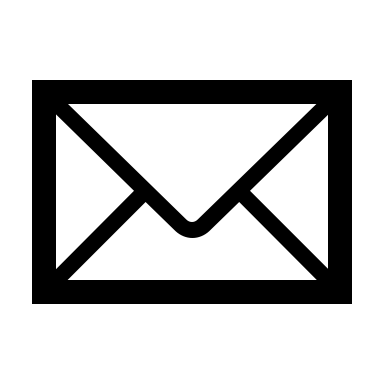  +39 339-6433033 (anche WhatsApp)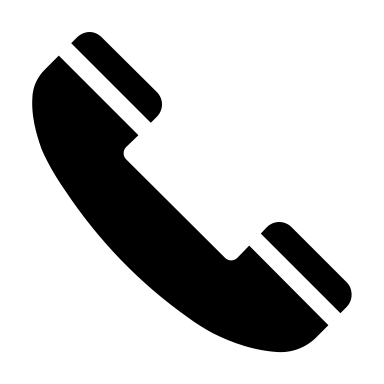 Mattia Bordelot